                                         проект № 808                                                                                              УКРАЇНА                          від 12.06.2020р.      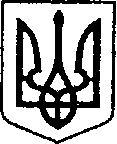       ЧЕРНІГІВСЬКА ОБЛАСТЬ    Н І Ж И Н С Ь К А    М І С Ь К А    Р А Д А           сесія VII скликання   Р І Ш Е Н Н Явід                      2020 р.	                  м. Ніжин	                         № Про внесення в перелік земельних ділянокнесільськогосподарського призначення, щопідлягають продажу власникам об’єктів нерухомогомайна, розміщеного на цих ділянках    Відповідно до статей 25, 26, 42, 59, 60, 73 Закону України «Про місцеве самоврядування в Україні», Земельного кодексу України,    Регламенту Ніжинської міської ради Чернігівської області, затвердженого рішенням Ніжинської міської ради Чернігівської області VII скликання від 24 листопада 2015 року №1-2/2015 (зі змінами), керуючись рішенням Ніжинської міської ради від 26.09.2018 року  № 5-43/2018 «Про визначення відсоткового розміру авансового внеску вартості земельних ділянок за нормативною грошовою оцінкою»,  міська рада вирішила:                1. Внести в перелік земельних ділянок несільськогосподарського призначення, що підлягають продажу власникам об’єктів нерухомого майна, розміщеного на цих ділянках, земельну ділянку:           1.1.  Земель промисловості, транспорту, зв’язку, енергетики, оборони та іншого призначення  для розміщення та експлуатації основних, підсобних і допоміжних будівель та споруд підприємств переробної,                                машинобудівної та іншої промисловості, площею 0,1400 га за адресою:                                                                 вул. Носівський шлях, 54 е,  м. Ніжин Чернігівської області (кадастровий номер 7410400000:03:023:0098),  яка використовується на підставі договору оренди землі  від 30.04.2020р.,  для розміщення нежитлових побутових приміщень, які є власністю Гаврилей Олени Миколаївни  згідно договору купівлі-продажу частки нежитлового приміщення від 17.05.2013р. № 405 та договору купівлі-продажу частки нежитлового приміщення від 28.05.2013р. № 432.                   2. Фінансування робіт з проведення експертної грошової оцінки даних земельних ділянок здійснюється за рахунок внесеного покупцем авансу у розмірі 15 % вартості земельної ділянки, визначеної за нормативною грошовою оцінкою земельної ділянки.                   3. Начальнику управління комунального майна та земельних відносин Ніжинської міської ради  Онокало  І.А. забезпечити оприлюднення даного рішення на офіційному сайті Ніжинської міської ради протягом п’яти робочих днів з дня його прийняття.                                 4. Організацію виконання даного рішення покласти на першого заступника міського голови  з питань діяльності виконавчих органів ради  Олійника Г.М., управління комунального майна та земельних відносин Ніжинської міської ради.                    5.  Контроль за виконанням даного рішення покласти на постійну комісію з питань земельних відносин, будівництва, архітектури, інвестиційного розвитку міста та децентралізації.    Міський голова         				                                   Лінник А.В.                                      Пояснювальна запискадо проекту рішення Ніжинської міської ради «Про внесення в перелік земельних ділянок несільськогосподарського призначення, що підлягають продажу власникам об’єктів нерухомого майна, розміщеного на цих ділянках»   Даний проект рішення підготовлено відповідно до статей  25, 26, 42, 59, 60, 73 Закону України «Про місцеве самоврядування в Україні», Земельного кодексу України, керуючись Регламентом Ніжинської міської ради Чернігівської області, затвердженим рішенням Ніжинської міської ради Чернігівської області VII скликання від 24 листопада 2015 року №1-2/2015 (зі змінами), керуючись рішенням Ніжинської міської ради від 26.09.2018 року  № 5-43/2018 «Про визначення відсоткового розміру авансового внеску вартості земельних ділянок за нормативною грошовою оцінкою».           У даному проекті рішення розглядається питання внесення в перелік земельних ділянок несільськогосподарського призначення, що підлягають продажу власникам об’єктів нерухомого майна, розміщеного на цих ділянках  земельну ділянку, що знаходиться за  адресою: вул. Носівський шлях, 54 е,  м. Ніжин Чернігівської області.Начальник управління комунального майна						                    та земельних відносин                                                                    І.А. Онокало                                                                                                                                                                                                                                                                                                       Подає:начальник управління комунального майна						                    та земельних відносин                                                                    І.А. Онокало  Погоджує:секретар міської ради							       В.В. Салогуб  перший заступник міського голови                                               з питань діяльності виконавчих органів ради                                                                                      Г.М. Олійникначальник відділу містобудуваннята архітектури, головний архітектор                                            В.Б. Мироненконачальник відділу юридично-кадровогозабезпечення                              					        В.О. Легапостійна комісія міської ради з питань земельних відносин, будівництва,архітектури, інвестиційного розвитку                                        ___________міста та децентралізаціїпостійна комісія міської ради з питаньрегламенту, депутатської діяльностіта етики, законності, правопорядку,антикорупційної політики, свободислова та зв’язків з громадськістю		        О.В. Щербак